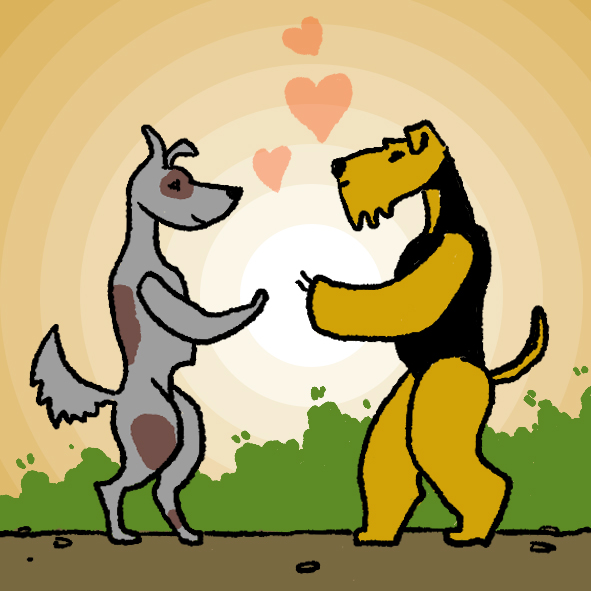 Случайная вязка. Возможна? – да, даже у самых опытных владельцев и заводчиков. Катастрофа? В большинстве случаев нет, но меры принять необходимо. Какие именно – в материале ветеринарной клиники «Колибри».«Недоглядели… Едва вы потеряли бдительность, чуть-чуть ослабили контроль, отвернулись на минуту… и вот она, запретная любовь! Точнее, вязка. Горячий кавалер и его дама сердца счастливы, владелец на грани нервного срыва. Спокойствие, только спокойствие! Ситуация, конечно, нештатная, но вполне житейская.Итак, алгоритм действий при незапланированной любви:- Успокоиться- Взять себя в руки и вспомнить, что не каждая вязка заканчивается беременностью. Но рассчитывать на это не стоит – чтобы не было поздно что-либо предпринимать. Поэтому надо записаться к репродуктологу.Только не пытайтесь «вернуть все как было» народными способами вроде промывания влагалища разными растворами или, хуже того, ни в коем случае не давайте собаке человеческие пилюли для экстренной контрацепции! Подобные средства могут спровоцировать, как минимум, пиометру.Современная ветеринария обладает безопасными методами прерывания беременности!Когда необходимо сохранить репродуктивную функцию, используют специальные препараты. Их назначают сразу после окончания течки либо по результатам УЗИ на сроке 21 день. В любом случае, чем раньше начнется терапия, тем менее болезненным и сложным будет аборт.Внимание!Использование медикаментов проводится строго под контролем врача. Самостоятельное применение лекарств для прерывания беременности, даже по инструкции, часто приводит к неполным абортам, когда некоторые щенки не погибают и рождаются в срок, а также задержке в полости матки продуктов гибели эмбрионов.»⠀